الجمهرية التونسية  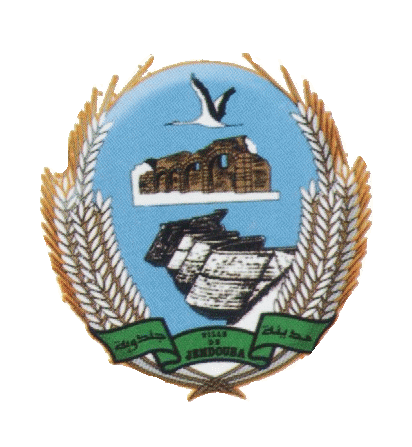 وزارة الشؤون المحلية و البيئةبلدية جندوبةالإدارة الفرعية الفنيةقائمة في المشاريع التي تم في شأنها الختم النهائي للصفقةرئيـــس البلديةالملاحظــــــــــــــاتتاريخ موافقة اللجنة الجهوية لمراقبة الصفقات العمومية/ لجنة الشراءات على  الختم النهائي للمشروعتاريخ أول عرض على اللجنة الجهوية لمراقبة الصفقات العمومية/ لجنة الشراءاتتاريخ أول عرض على اللجنة الجهوية لمراقبة الصفقات العمومية/ لجنة الشراءاتتاريخ القبول النهائي للأشغالتاريخ القبول النهائي للأشغالتاريخ القبول الوقتي للأشغالتاريخ القبول الوقتي للأشغالتاريخ انطلاق الأشغال / التزودتاريخ انطلاق الأشغال / التزودالمقاولة /الشركة المكلفة بالانجازالمقاولة /الشركة المكلفة بالانجازكلفة المشروع المصادق عليهاكلفة المشروع المصادق عليهاتاريخ المصادقة على الصفقةتاريخ المصادقة على الصفقةالمشروعالمشروعتم إرجاء ملف الختم النهائي من قبل اللجنة الجهوية لمراقبة الصفقات العمومية في مناسبتين بتاريخ 14/04/2016 و12/05/2016  لبعض الاعتبارات التي تم الإجابة عنها لاحقا.                                    16/06/201614/04/201614/04/201629/03/201629/03/201612/01/201512/01/201508/09/201408/09/2014عامر العبيديعامر العبيدي204.147.080204.147.08008/05/201408/05/2014تهيئة فضاء الانتصابتهيئة فضاء الانتصابتم عرض ملف الختم النهائي  على أنظار اللجنة الجهوية لمراقبة الصفقات العمومية في مرة أولى بتاريخ 19 ماي2016 ،إلا أنه تم إرجاء الملف لعديد الاعتبارات التي تم الإجابة عنها  خلال عرض الملف للمرة الثانية.      02/09/201619/05/201619/05/201631/03/201631/03/201624/07/201424/07/201402/01/201302/01/2013شركة أشغال الشمالشركة أشغال الشمال1.267.762.470 د1.267.762.470 د27/09/201227/09/2012تهيئة و تعبيد الطرقات بطبقة من الخرسانة الإسفلتية بمدينة جندوبةتهيئة و تعبيد الطرقات بطبقة من الخرسانة الإسفلتية بمدينة جندوبةتم فسخ الصفقة بتاريخ 05/01/2012 و تعيين مقاولة ثانية لإتمام الأشغال    و انتهت الأشغال بتاريخ 09/12/2014.   08/12/ 201608/12/201608/12/2016--------22/11/201022/11/2010مقاولة النصر للإشغال العامةمقاولة النصر للإشغال العامة45.189.570 د45.189.570 د30/08/201030/08/2010أشغال التنوير العمومي ببعض أحياء مدينة جندوبةأشغال التنوير العمومي ببعض أحياء مدينة جندوبةالملاحظــــــــــــــاتتاريخ موافقة اللجنة الجهوية لمراقبة الصفقات العمومية/ لجنة الشراءات على  الختم النهائي للمشروعتاريخ موافقة اللجنة الجهوية لمراقبة الصفقات العمومية/ لجنة الشراءات على  الختم النهائي للمشروعتاريخ أول عرض على اللجنة الجهوية لمراقبة الصفقات العمومية/ لجنة الشراءاتتاريخ أول عرض على اللجنة الجهوية لمراقبة الصفقات العمومية/ لجنة الشراءاتتاريخ القبول النهائي للأشغالتاريخ القبول النهائي للأشغالتاريخ القبول الوقتي للأشغالتاريخ القبول الوقتي للأشغالتاريخ انطلاق الأشغال/التزودتاريخ انطلاق الأشغال/التزودالمقاولة /الشركة المكلفة بالانجازالمقاولة /الشركة المكلفة بالانجازكلفة المشروع المصادق عليهاكلفة المشروع المصادق عليهاتاريخ المصادقة على الصفقةتاريخ المصادقة على الصفقةالمشروعتم عرض ملف الختم النهائي على أنظار اللجنة الجهوية لمراقبة الصفقات العمومية في عدة مناسبات بتاريخ2017/02/03   ، 13/04/2017، 19/04/2017، 14/07/2017، و 14/09/2017 .14/09/201714/09/201703/02/201703/02/201715/09/201615/09/201612/04/201512/04/201513/10/201413/10/2014رضا المكيرضا المكي270.000.000د270.000.000د24/06/201424/06/2014صيانة       و تجديد شبكة التنوير العمومي بجندوبةتم إرجاء ملف الختم النهائي من قبل اللجنة الجهوية لمراقبة الصفقات العمومية بتاريخ 14/07/2017 للإجابة على بعض الملاحظات و التي تم الإحابة عليها لاحقا  30/11/201730/11/20172017/07/142017/07/142017/05/0828/10/2015--2017/05/182015/10/282017/05/0828/10/2015--2017/05/182015/10/282014/12/3123/09/2014--2014/08/122014/08/052014/12/3123/09/2014--2014/08/122014/08/052014/07/092014/07/09--2014/07/092014/07/212014/07/092014/07/09--2014/07/092014/07/21LE MOTEUR DIESELLE MOTEUR DIESELSETACEM PLUSLE MOTEUR DIESELLE MOTEUR DIESELLE MOTEUR DIESELSETACEM PLUSLE MOTEUR DIESEL219.000.000 د83.000.000 د11.000.000 د62.872.500 د88.500.000  د219.000.000 د83.000.000 د11.000.000 د62.872.500 د88.500.000  د14/05/201414/05/2014اقتناء معدات نظافة لفائدة بلدية جندوبة  تم عرض ملف الختم النهائي  على أنظار اللجنة الجهوية لمراقبة الصفقات العمومية في عدة مناسبات 30/11/2017،15/02/2018،     31/05/2018،19/07/2018،   30/08/2018.2018/08/302018/08/3030/11/201730/11/201713/09/201713/09/201722/07/201622/07/201614/08/201514/08/2015مقاولة حسان العياديمقاولة حسان العيادي657.999.093 د657.999.093 د21/05/201521/05/2015تهيئة         و صيانة المستودع البلدي 9 أفريلتم عرض ملف الختم النهائي  على أنظار اللجنة الجهوية لمراقبة الصفقات العمومية في مرة أولى بتاريخ 2018/02/15،إلا أنه تم إرجاء الملف للإجابة عن عدة ملاحظات و الإدارة بصدد إعداد الملف لعرضه للمرة الثانية 2018/02/152018/02/1515/02/201815/02/201823/11/201723/11/201707/10/201607/10/201627/04/201527/04/2015شركة رتالشركة رتال1.681.828.040 د1.681.828.040 دتهيئة         و تعبيد الطرقات بطبقة من الخرسانة الإسفلتية بمدينة جندوبةالملاحظــــــــــــــاتتاريخ موافقة اللجنة الجهوية لمراقبة الصفقات العمومية/ لجنة الشراءات على  الختم النهائي للمشروعتاريخ أول عرض على اللجنة الجهوية لمراقبة الصفقات العمومية/ لجنة الشراءات تاريخ القبول النهائي للأشغالتاريخ القبول الوقتي للأشغالتاريخ انطلاق الأشغال/التزودالمقاولة /الشركة المكلفة بالانجازكلفة المشروع المصادق عليهاتاريخ المصادقة على الصفقةالمشروع09/10/201809/10/201812/07/201812/06/201715/02/2017مقاولة يوسف الخميليSKYE348.691.160 د13/01/2017أشغال  صيانة      و تجديد شبكة التنوير العمومي بمدينة جندوبةتم عرض ملف الختم النهائي  على أنظار اللجنة الجهوية لمراقبة الصفقات العمومية في عدة مناسبات 19/07/2018،30/08/2018،      20/12/2018 .                                                                                        2019/05/232018/07/1920/06/201806/04/201719/09/2016مقاولة سمير الورغي349.291.859 د22/08/2016تهيئة فضاء السوق الأسبوعية28/02/201928/02/201921/01/201915/01/201827/11/2017شركة "المحرك"101.104.399د20/11/2017اقتناء عدد 02 سيارات 14/03/201914/03/201903/01/201924/12/201821/01/201930/11/201706/12/201716/01/201820/09/201722/09/201720/09/2017SOTRADIESSOCAGESMCCER197.196 ,000126.140,00025.000,00030/08/2017اقتناء معدات نظافة     و طرقات و وساءل نقل